Муниципальное бюджетное дошкольноеобразовательное учреждениедетский сад № 29 г.АзоваПроект «Этот загадочный космос»для детей старшего дошкольного возраста (5-7 лет)Воспитатель:Гончарова Елена Петровна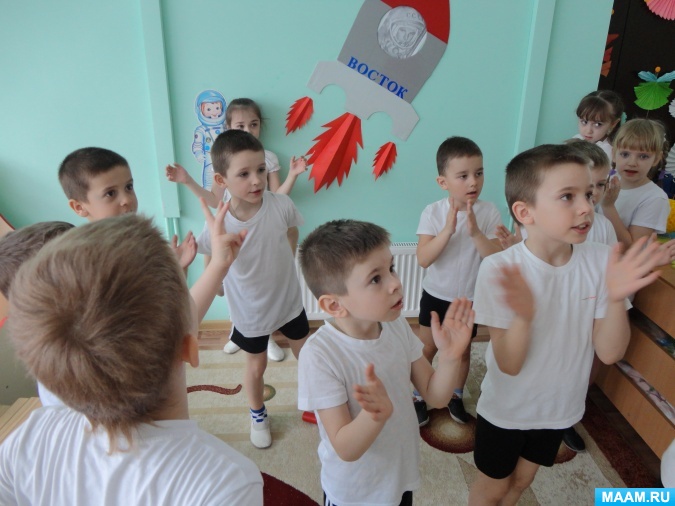 Азов2017Вид проекта – краткосрочныйУчастники – дети старше-подготовительной группы компенсирующей направленности, воспитатели, родители.Форма представления – спортивное развлечениеСрок реализации проекта – 10-12 апреля.Проблема          Современные дошкольники задают много вопросов о космосе, звездах, космонавтах. Данная тема будоражит детскую фантазию. Проект поможет детям научиться добывать информацию из различных источников, систематизировать полученные знания, применить их в различных видах детской деятельности.Актуальность проекта           Старших дошкольников всегда привлекает тема космоса, так как все неведомое, непонятное, недоступное глазу будоражит детскую фантазию. Солнце, Луна, звезды – это одновременно так близко, и в то же время так далеко. Как поддержать интерес ребенка к неизведанному? С помощью, каких методов можно заинтересовать ребенка, помочь ему узнать новую, интересную информацию о космосе? Мы считаем, что метод проекта позволит детям усвоить сложный материал через совместный поиск решения проблемы, тем самым, делая познавательный процесс интересным и мотивационным. Работа над проектом носит комплексный характер, пронизывает все виды деятельности дошкольников, проходит в повседневной жизни и на специальных интегрированных занятиях. Проектная деятельность развивает творческую активность детей, помогает самому педагогу развиваться как творческой личности, что дает возможность систематизировать полученные знания и применять их в различных видах деятельности.Гипотеза           Чем шире мировоззрение ребенка, тем более полно сформируется активная творческая личность, способная получить представления об окружающем мире до глубин Вселенной, не зазубривая научные истины, а открывая их самому.Цель проекта          Приобщение детей к знаниям о вселенной, освоении человеком космического пространства, о значении космических исследований для жизни людей на Земле. Вызвать чувство гордости за наших соотечественников таких, как Циолковский, Королев, Гагарин и многих других, внесших неоспоримый вклад в историю покорения космоса.Задачи проектаСформировать устойчивый интерес к познанию космического пространства.Познакомить детей с историей развития космонавтики, с символикой некоторых созвездий, строением солнечной системы.Расширять первоначальные представления о звездах и планетах.Прививать любовь к родному краю, планете, героям освоения космоса.Формировать предпосылки поисковой деятельности интеллектуальной инициативы.Этапы реализации проектаЭтап подготовительный:- анализ предметной среды группы- беседа с детьми и родителями- формулирование целей и задач проекта- подбор и изучение литературы по теме проекта.Основной этап:- создание в группе условий для реализации проекта- деятельность в соответствии с планом проекта.Итоговый этап: - представление проекта.Ожидаемые результаты:          В конце проекта у детей должны быть сформированы умения экспериментировать, синтезировать полученные знания. Должно возникнуть желание творить и исследовать вместе со взрослыми, что позволит им успешно адаптироваться к ситуации школьного обучения и окружающему миру. Дети должны ориентироваться в полученном материале, используя знания в играх и НОД.План мероприятий по проекту:Понедельник 10 апреля:- Беседы: «Солнечная система», «Что такое космос»- Чтение художественной литературы: В. Горьков, Ю. Авдеев «Космическая азбука»- Рассматривание иллюстраций- Дидактические игры: «Найди лишнее», «Найди свою планету»- Организация выставки раскрасок детей «Этот загадочный мир космоса!»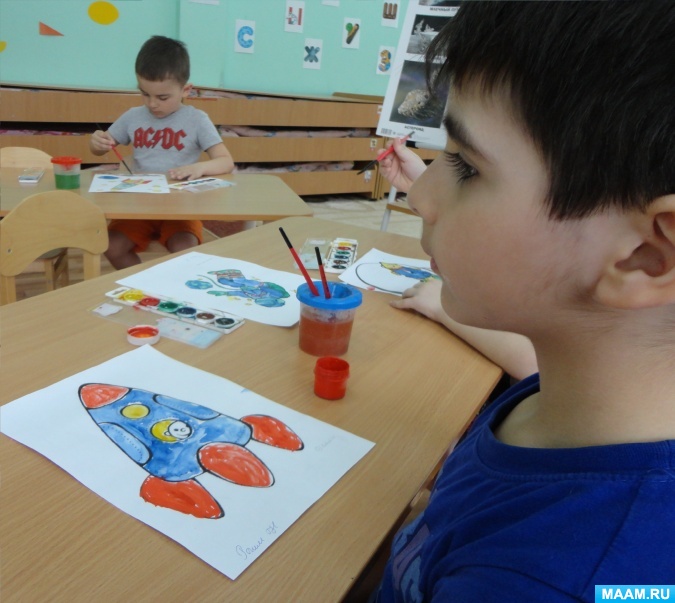 Вторник 11 апреля:- Беседы: «Планета Земля», «Луна – спутник Земли»- Чтение художественной литературы: Ю. Нагибин, «Рассказы о Гагарине», А. Леонов «Выхожу я в космос»- Конструирование из бумаги «Ракета»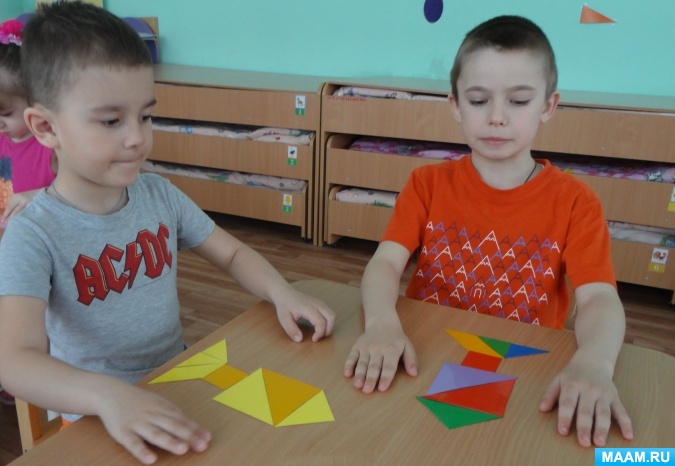 - Аппликация «Планеты»- Организация выставки детских и взрослых рисунков и поделок, сделанных в рамках проектной деятельности.Среда 12 апреля:- Спортивное развлечение «Космическое путешествие» (игры «Построй ракету», «Долететь до Солнца», «Погружение в ракету»)- Загадывание загадок о космосе.Сценарий спортивного развлечения «День космонавтики»        Звучит музыка. Дети входят  в группу. Делятся на две команды и строятся с двух сторон около  воспитателя.Воспитатель:         Сегодня мы отмечаем один из самых интересных праздников на Земле. Много лет назад, 12 апреля 1961 года, впервые в мире в космос на космическом корабле «Восток» поднялся наш герой – космонавт номер один Юрий Гагарин. (Показывает портрет Ю.А. Гагарина). С того самого дня праздник день космонавтики был установлен в ознаменование первого полета человека в космос.Воспитатель:         Ребята, а вы знаете, какую подготовку должен пройти космонавт перед полетом?Чтец 1.Он пример для всех ребят, Его зовут героем.Гордо носит космонавтЗвание такое.Чтобы космонавтом стать,Надо потрудиться:День с зарядки начинать, Хорошо учиться.Чтец 2.Показаться и врачу – Здесь экзамен строгий.Слабакам не по плечуЗвездные дороги.На корабль могут взятьТолько сильных, ловких.И поэтому нельзяЗдесь без тренировки.Чтец 3.Барокамера, бассейн,Где мы невесомы…Это космонавтам всемХорошо знакомо.Вот кабину карусельКружит круг за кругом.Не снаряд, а просто зверьЭта центрифуга.Чтец 4.Очень много предстоитИспытаний разных.Тот, кто в космос полетит,Их пройти обязан.Он профессии любойДолжен знать секреты – Ведь на высоте такойНе спросить совета.Ведущий:А вы готовы пройти испытания?Ребята, у нас две команды. Экипаж ракеты «Союз» и экипаж ракеты «Восток». Экипажи!, вы будете соревноваться в силе, ловкости и смекалке.Построй ракету.Задание: Необходимо построить ракету из модулей. На задание дается 2 минуты. После завершения необходимо поднять руку. Побеждает команда, которая быстрее и правильнее справится с заданием.Погружение в ракету.Задание: Эстафета. Полоса препятствий: - перешагнуть барьер- пролезть по тоннелю- обежать ориентир - вернуться бегом.Эстафета передается касанием руки. Выигрывает команда, которая быстрее справится с заданием.Загадки:Чудо-птица, алый хвост,
Прилетела в стаю звезд.
(Ракета)В космосе сквозь толщу лет
Ледяной летит объект.
Хвост его — полоска света,
А зовут объект…
(Комета)Эта межзвездная
Вечная странница
В небе ночном
Только–только представится
И улетает
Надолго потом,
Нам на прощанье
Мерцая хвостом.
(Комета) Состоит из точек свет,
Полна горница планет.
(Космос) Там все знаки зодиака-
Водолея, девы, рака.
Светятся и ночью и днём,
Туда смотрит астроном.
(Космос) Открылась бездна, звезд полна,
Звездам числа нет, бездне — дна.
(Космос) На каком пути ни один человек не бывал?
(Млечный путь) Из какого ковша
Не пьют, не едят,
А только на него глядят?
(Большая Медведица) Самый первый в космосе
Летел с огромной скоростью
Отважный русский парень,
Наш космонавт …
(Гагарин)На корабле воздушном,
Космическом, послушном,
Мы, обгоняя ветер,
Несемся на…
(Ракете)Стремительно мчится
Учёная жар-птица.
Тело — броня,
Хвост — из огня.
Команду с Земли
Услышит вдали
И чётко приказ
Исполнит тотчас.
Как смерч, налетит
И цель поразит.
Жар-птицы повадки
Развить без оглядки.
(Ракета)Есть специальная труба,
В ней Вселенная видна,
Видят звезд калейдоскоп
Астрономы в …
(Телескоп)Посчитать совсем не просто
Ночью в темном небе звезды.Знает все наперечет Звезды в небе …
(Звездочет)Сверкая огромным хвостом в темноте,
Несется среди ярких звезд в пустоте.
Она не звезда, не планета,
Загадка Вселенной — …
(Комета)Осколок от планеты
Средь звезд несется где-то.
Он много лет летит-летит,
Космический …
(Метеорит)Специальный космический есть аппарат,
Сигналы на Землю он шлет всем подряд.
Как одинокий таинственный путник,
Летит по орбите искусственный …
(спутник)Освещает ночью путь,
Звездам не дает заснуть.
Пусть все спят, ей не до сна,
В небе светит нам …
(Луна)Планета голубая,
Любимая, родная,
Она твоя, она моя,
А называется…
(Земля)Океан бездонный, океан бескрайний,
Безвоздушный, темный и необычайный,
В нем живут Вселенные, звезды и кометы,
Есть и обитаемые, может быть, планеты.
(Космос)Долететь до солнца.Задание: По сигналу дойти до ориентира гусиным шагом, обходя препятствия и вернуться бегом. Эстафета передается касанием руки. Выигрывает команда, которая быстрее справится с заданием.Возвращение на Землю.Задание: Допрыгать до ориентира на одной ноге, пролезть в обруч, обежать ориентир, вернуться бегом. Эстафета передается хлопком. Выигрывает команда, которая быстрее справится с заданием.Подводятся итоги соревнования.Воспитатель:      Ребята, наше соревнование закончилось, но прежде чем мы узнаем результаты нашей игры, я прошу построиться полукругом (звучит музыка Ж.М. Жара). Вы к празднику приготовили стихи. Прошу вас прочтите их.Чтец 1.Мы смотрим на синее небо,А в небе нам звезды видны.Сверкают, летая, кометыИ дарят мальчишкам мечты.Чтец 2.Нам хочется в космосе всем побыватьИ сделать один только шаг на Луну.Желанье скорее успеть загадать,Увидев упавшую с неба звезду.Чтец 3.Мы знаем, что Юрий ГагаринВ реальность мечту воплотил.Героем он стал настоящимИ в космос полет совершил.Чтец 4.Гордится Гагариным наша страна.И нам улыбается с неба Луна,Мы знаем, что Солнце – большая звезда,И ближе стать может мальчишек мечта.Награждение победившей команды.Подводится итог мероприятия:Ребята вам понравилось наше соревнование? Что вам понравилось больше всего? Что нового вы узнали?  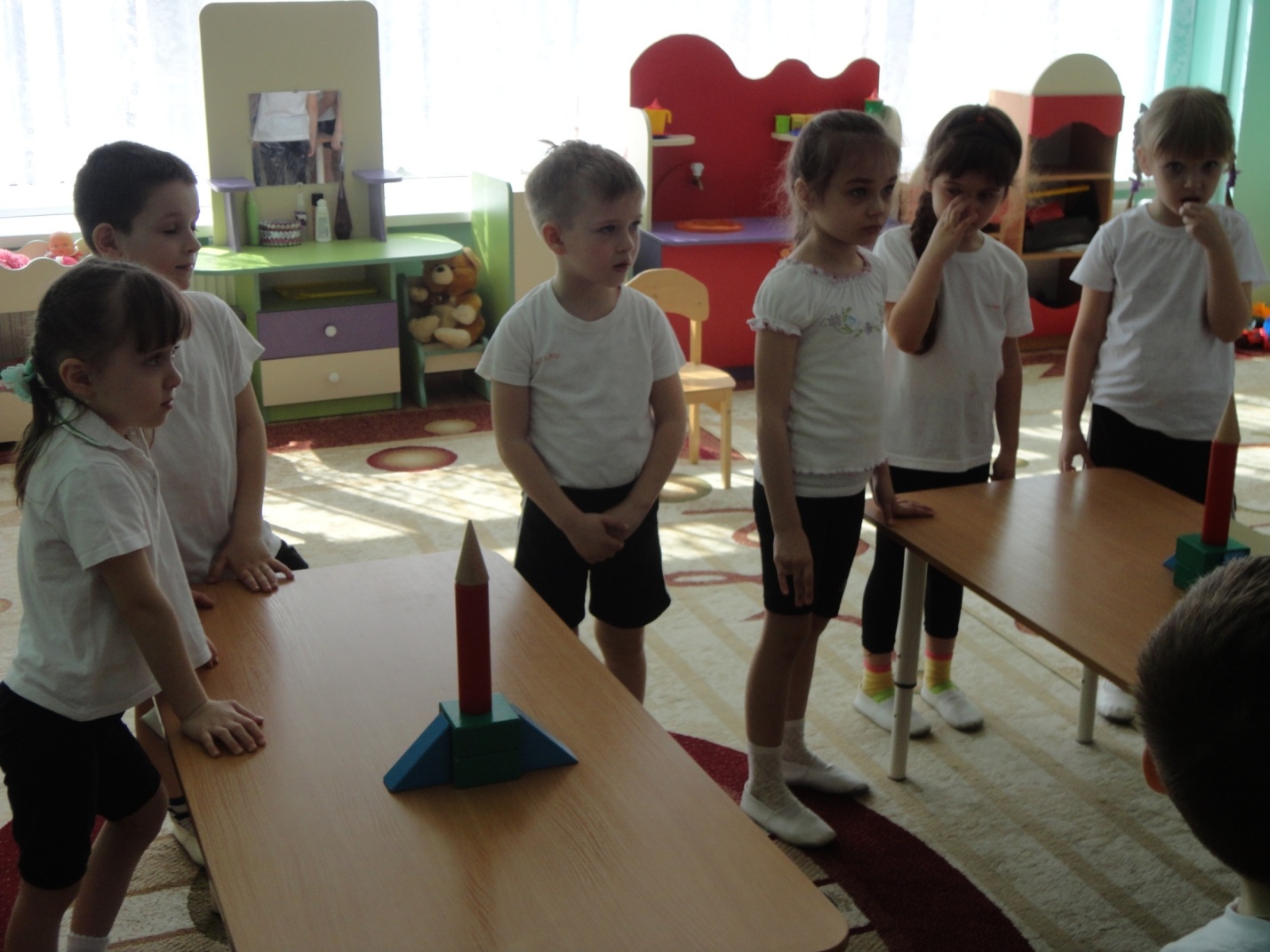 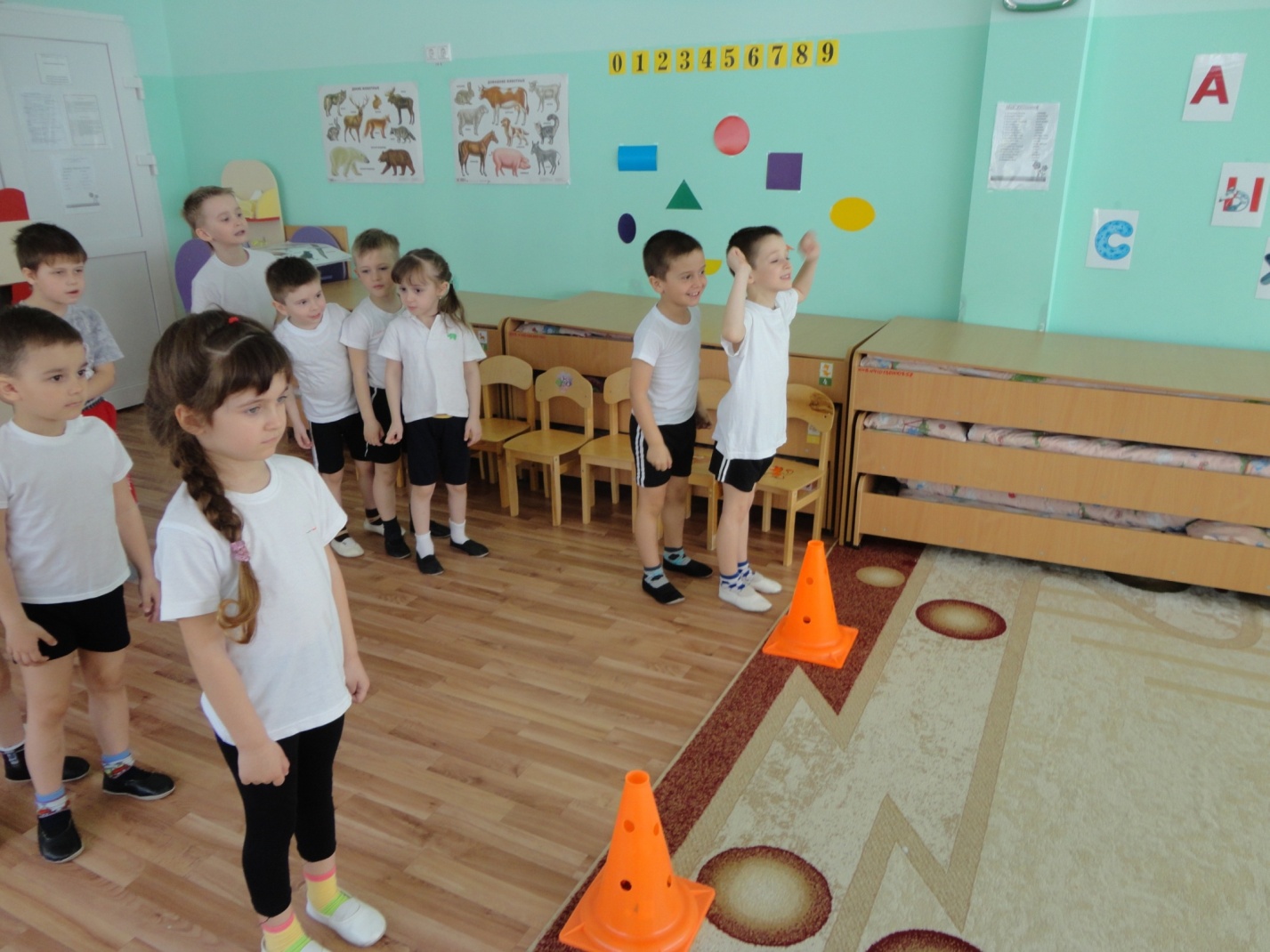 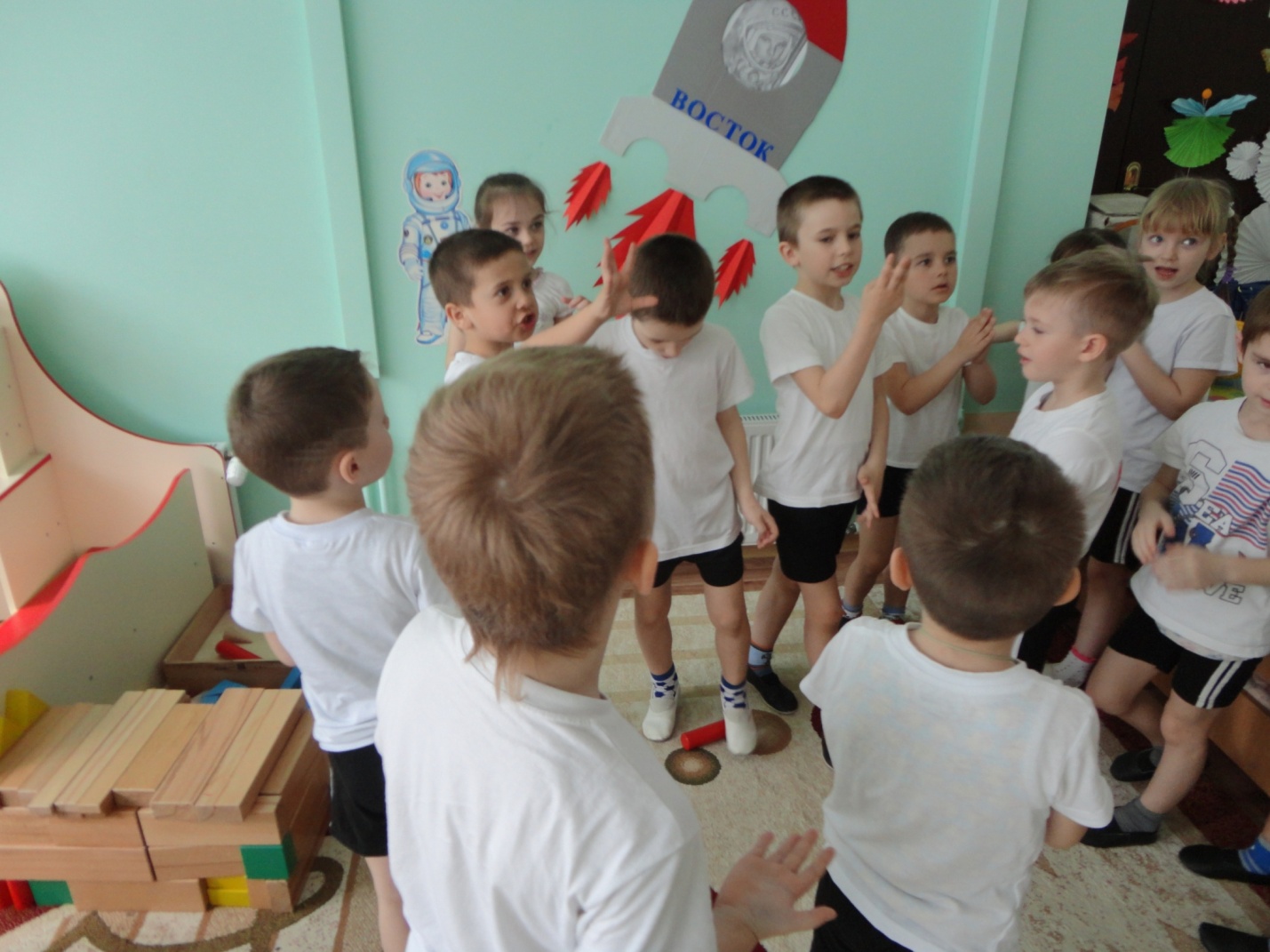 